Contrapart:   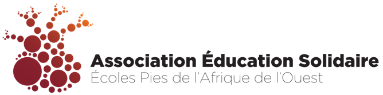 Dades del sol·licitant:Fundació Privada Educació Solidària – Escola Pia et comunica que les dades que ens lliures voluntàriament mitjançant aquest formulari seran introduïdes a la base de dades de l'entitat, de la qual n'és la responsable i a una altra base titularitat de l’Associació Caldes Solidària. Les dades es faran servir per atendre la teva sol·licitud i per informar-te de les nostres activitats. Conservarem les dades mentre mantinguis activa la relació amb nosaltres i, posteriorment, durant el termini de prescripció de les accions legals. En tot cas i en qualsevol moment, pots accedir, rectificar, cancel·lar, oposar-te que tractem les teves dades, demanar la seva portabilitat, limitar el tractament i prohibir les decisions individuals automatitzades dirigint-te a les nostres oficines situades a la Ronda de Sant Pau número 80 de Barcelona i/o a les oficines de l’Associació Caldes Solidària, situades al c/ Buenos Aires 16-18, 08140 de Caldes de Montbui.Marqueu amb una creu l’opció de col·laboració la vostra opció:Signatura		Data:       Nom:Cognoms:En cas de persona jurídica (emplena també aquests apartats)         CIF:En cas de persona jurídica (emplena també aquests apartats)         CIF:En cas de persona jurídica (emplena també aquests apartats)         CIF:Raó social:Nom i cognoms del representant legal:Nom i cognoms del representant legal:Nom i cognoms del representant legal:NIF:En qualitat de:AdreçaPoblacióCodi postalTelèfonCorreu electrònic Accepto la  política de protecció de dades i atorgo el meu consentiment per a que siguin tractades les meves dades per la Fundació Educació Solidària i l’Associació Caldes Solidària Accepto la  política de protecció de dades i atorgo el meu consentiment per a que siguin tractades les meves dades per la Fundació Educació Solidària i l’Associació Caldes Solidària Accepto la  política de protecció de dades i atorgo el meu consentiment per a que siguin tractades les meves dades per la Fundació Educació Solidària i l’Associació Caldes Solidària Sol·licito un certificat de desgravació fiscal del donatiu realitzat.  Sol·licito un certificat de desgravació fiscal del donatiu realitzat.  Sol·licito un certificat de desgravació fiscal del donatiu realitzat. Cas de persona física emplena el teu NIF:  Estic d’acord en rebre informació sobre les activitats de  Caldes Solidària  Fundació Educació Solidària pels mitjans següents:          Correu electrònic	 Paper Estic d’acord en rebre informació sobre les activitats de  Caldes Solidària  Fundació Educació Solidària pels mitjans següents:          Correu electrònic	 Paper Estic d’acord en rebre informació sobre les activitats de  Caldes Solidària  Fundació Educació Solidària pels mitjans següents:          Correu electrònic	 Paper He realitzat una TRANSFERÈNCIA O INGRÉS DE                           euros com a donatiu per aquest projecte al compte ES92 0128 0362 5101 0001 9316 de la Fundació Educació Solidària (FES)Mitjà:  transferència bancària  ingrés al compte Adjunto el comprovant bancari de l’ingrés o de la transferència Demano que, a partir d’ara i fins a nova ordre, la Fundació Educació Solidària em carregui al compte/llibreta els rebuts de la següent manera:Periodicitat:   CÀRREC ÚNIC      ANUAL         SEMESTRAL        TRIMESTRAL    Import:                  euros                  IBAN del compte bancari:      